  				     Draft Resume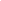 No.   and Street, SuburbPhone No.Email addressGOAL STATEMENT: Optional – e.g. My long term career goal is to work in the ______________ industry. Getting this position will help me achieve my long term goal because this position will give me experience with customer service and teamwork which will assist me when working in the _________________industry. DATE OF BIRTH: (Optional – but recommended when you are applying for your first job while you are still at school)EDUCATION & TRAINING: Northmead Creative and Performing Arts High SchoolRecord of School Achievement/Preliminary Certificate/Higher School Certificate 20….Subjects:	English, Mathematics, Science, History, Geography, PD/H/PE			Elective 1, Elective 2, Elective 3WORK EXPERIENCE / EMPLOYMENT HISTORY:Example:	16-20 May 2013: School Work Experience at IGA Northmead					Duties: Customer Service, packing shelvesExample:  	June 2013 – present: Casual job at Hungry Jacks, Nth Parramatta					Duties: Customer Service, food preparationEMPLOYMENT RELATED SKILLS: (Use the list on the next page as a guide)  	WORK SKILLS: PERSONAL SKILLS:INTERESTS & HOBBIES: (Optional)SCHOOL / COMMUNITY ACTIVITIES:Representing the school or community; Awards; Service to the school or community; Leadership; School or community event; Creative activitiesExamples:	2011-13: Participated in the Northmead CAPAHS Athletics Carnivals, won Age Champion 20132008-13: Played in the Hills District Netball competition with the Northmead Netball Club 2013: Participated in the Northmead CAPAHS Student Representative Council2012: Performed in the Rock Eisteddfod- Northmead CAPAHS won Premier DivisionREFEREES: (You must have permission from your referees before nominating them. They should also have a copy of your resume and be told every time you are going for a job interview.)Examples:Mr R Employer						Mrs S. CoachManager, Hungry Jacks, Nth Parramatta		Northmead Netball ClubPh. 02 9630 5432				 	Ph. 02 9630 4321                    PREPARING A RESUME                      PERSONAL SKILLSAbility to listen and follow instructionsAbility to meet deadlinesAbility to prioritise workAbility to work well as a team memberAbility to work well under pressureAccurate and consistent workerCaring personalityComposed natureCreative natureEfficientEnthusiastic approach to workGood attention to detailGood leadership skillsGood organisational skillsGood sense of humourHardworkingHighly motivatedHonestLateral thinkerOpen-minded approach to workPositive attitude to workProblem solverProfessional approach to workPunctualQuick learnerReliableThink quickly on my feetTrouble-shooter                        WORK SKILLSAbility to use power tools and manual toolsAble to use a fax machine, photocopier, calculatorAble to use e-mailBabysitting experienceCar detailing experienceCash handling experienceCash register operationsComputer literateCustomer serviceFood preparation and cooking experience··Gardening and landscaping experienceGeneral cleaning and upkeep of workplaceGood telephone skillsGood with measurementsKitchen hand experienceKnowledge of MS ExcelKnowledge of MS WordKnowledge of the InternetLabouring experienceLawn mowing experienceMotor mechanic experiencePanel beating experiencePlumbing experienceReception experienceSelling skillsStaff training experienceStocktaking experienceTrades assistant experienceTyping skillsWaiter experienceWelding experienceWord processing skills